DIRECCION ACADEMICA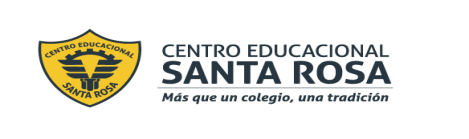 Departamento de Lengua y LiteraturaRespeto – Responsabilidad – Tolerancia – Resiliencia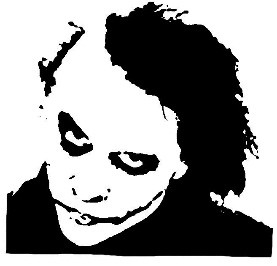 INSTRUCCIONES Lee atentamente toda la GuíaSi puedes imprimir pégala en tu cuaderno, de lo contrario escribe y responde en tu cuaderno(siempre pregunta y respuesta)Debes ser muy ordenado y ten cuidado con la ortografía, la letra y tu vocabularioRecuerda que los contenidos de esta Guía te servirán para trabajar las evaluaciones en los próximos díasTen presente que a nuestro regreso vamos a revisar y reforzar los contenidos que debes tener en tu cuadernoLas consultas o dudas las puedes realizar en el correo (lenguajecestarosa20@gmail.com) también en nuestro Instagramhttps://www.instagram.com/lenguaje_cestarosaITEM I: EJERCICIOS DE COHERENCIA 1. Lee la siguiente secuencia de acciones y ordénala en forma de relato(En la tabla de abajo debes poner solo los números que corresponden a las oraciones, no es necesario que la escribas)2. ¿Qué observación puedes hacer sobre el ejercicio? ¿Siguen una sola línea temática? (Una pista: ¿Cuántas historias son?)3. Selecciona un tema de interés propio y ordena la información en el siguiente esquema:4. Cuál es la organización textual más coherente para el siguiente tema: ¿Qué son los cromosomas?”1. Durante gran parte del ciclo de vida de la célula, la cromatina se encuentra en estado relajado. Pero en cierto momento, comienza a retorcerse y compactarse.2. Por lo tanto, como están formados por el ADN, contienen la información genética. Por ejemplo, en uno de los cromosomas se encontrará la información para el color del pelo, en otro podrá estar la información para el largo del cuerpo, etc.3. El ADN se enrolla en sí mismo y sobre las proteínas tantas veces que llega a tener un aspecto de cuerpo sólido.4. En el interior del núcleo, el ADN y un tipo especial de proteínas, llamadas histonas, forman la cromatina.5. En este nuevo estado compactado, la cromatina se reorganiza en un número determinado de cuerpos densos llamados cromosomas.A) 1 – 4 – 5 – 3 – 2B) 4 – 1 – 5 – 2 – 3C) 3 – 2 – 1 – 4 – 5D) 4 – 1 – 2 – 5 – 3E) 4 – 1 – 3 – 5 – 2ITEM II: EJERCICIOS DE COHESIÓN 1. Identifica el tipo Correferencia empleada en las siguientes oraciones 2. Elabora un breve texto empleando correferencia por pronombres.Ejemplo: A Jorge se le perdió el cuaderno. Para él era muy importante, porque tenía prueba y la profesora le dijo que la preparara bien. Cuando lo encontró, lo llevó consigo a su casa muy feliz.3. Busca en la tabla de conectores e indica cual es el que aporta mayor cohesión a cada una de las siguientes oraciones 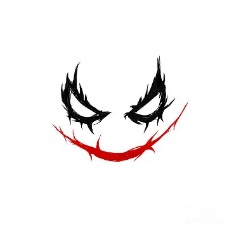 ¿QUÉ ES UN TEXTO Y CÓMO SE CLASIFICA?El concepto de texto proviene del latín textus, que significa “tejido” o “entrelazado”. Por lo tanto, se define como un conjunto de palabras que al unirse permiten expresar un mensaje, ya sea de manera escrita o a través de la oralidad. Cada término posee un significado por sí mismo y es el productor del discurso quien se encarga de seleccionar las palabras que le sirvan para construir y darle forma a lo que quiere decir. Entonces, el emisor hila o estructura una idea en su mente y la da a conocer del modo más ordenado posible, con el fin de que la persona que lo lea o lo escuche, logre comprender lo que plantea.
Ahora bien, ¿qué se puede manifestar en un texto? Pues, de todo: sentimientos, relatos, pensamientos, opiniones, información objetiva, etc. Y es según la intención comunicativa que tenga el hablante o escritor, que se pueden clasificar en distintos tipos.Por ende, si el autor pretende narrar algo, dicho texto se encasillaría dentro del Género narrativo, si su objetivo es realizar un reportaje sobre un hecho o situación sería del tipo periodístico. Asimismo, cada forma de mensaje se puede catalogar bajo alguna división, como lo representa el siguiente esquema. Como decíamos anteriormente, el texto debe ser compresible para el receptor ya que al leerlo o escucharlo procede a interpretar lo que el emisor quiere decir, y así formar su propia idea o entendimiento al respecto. De esta manera, se da un proceso de comunicación efectivo. Es decir, el productor del texto emite un mensaje comprensible y el lector lo capta. Para que esto suceda, el texto debe poseer dos características principales: coherencia y cohesión. COHERENCIALa palabra coherencia se define como la relación lógica entre dos cosas o entre las partes o elementos de algo, de modo que no se produce contradicción ni oposición entre ellas. Un discurso es coherente si desarrolla un tema de forma ordenada y secuenciada; el emisor no se desvía del asunto y progresa en él entregando nueva y variada información. Todos los elementos que componen las estructuras gramaticales deben estar enlazados de forma correcta y ordenada. Entonces, ¿Cómo debe ser un texto coherente? 1:Debe presentar un solo tema o asunto que es común en todo el texto. 2: La información se jerarquiza y selecciona de forma adecuada. Se diferencia lo importante de lo secundario. 3: La información	entregada es suficiente, clara y objetiva. No	se contradice.4: La información progresa, no es reiterativa, sino que se avanza agregando nuevos datos o informaciones.Pero, ¿Cómo se organiza la información a la hora de escribir un texto? Ya sabemos que nuestro texto debe seguir la línea o hilo de un solo tema y que todos los elementos deben girar en torno a este, aportando y apoyando lo que se quiere decir sobre el contenido. En el siguiente esquema se demuestra la forma en que debe estar estructurado. Organización de la información textualPor ejemplo:para producir un texto sobre un personaje como el Guasón o el Jocker primero debo tener en cuenta que esasería la temática principal. Luego debo preguntarme ¿qué quiero decir sobre el Guasón? Supongamos que la idea principal es que este individuo no es un villano sino que realmente es un héroe. Una vez tomada estas decisiones (tema e idea principal) se debe pensar cuanta información hay para apoyar lo anterior. Cada idea fundamental debe ser desarrollada en un párrafo por separado. Finalmente, en cada uno de estos párrafos se deben entregar detalles que sustenten las ideas fundamentales. En este caso, podría exponer situaciones de comics o películas donde se evidencie la línea temática escogida. En conclusión, un esquema del texto quedaría así:(Ejemplo tomado del ensayo “El Joker es el verdadero héroe en TheDarkKnight” disponible en: https://codigoespagueti.com/noticias/cultura/joker-es-el-heroe-en-the-dark-knight/1: Los niños van a la escuela.7: Los niños se cambian ropa y toman leche caliente.2: Juan espera el bus en la esquina de la calle.8: Sube al bus, paga y se sienta.3: Jorge y Antonieta salen de clases. 9: La lluvia arrecia y recibe a los niños.4: Comienza a llover.10: Juan llega a su destino y recuerda que no llevó la llave.5: Los pequeños llegan mojados a la casa.11: Juan debe pedirle a un compañero que guarde sus cosas6: Él hace una señal al bus para que se detenga.12: Juan agradece su buena voluntad.1:1:2:2:3:3:4:4:5:5:6:6:__________________________________________________________________________________________________________________________________________________________________________________________________________________________________________________________________________________________________________________COHESIÓNUna vez que las ideas están organizadas de acuerdo a una relación lógica que se ha elaborado en el plano del contenido para darles coherencia, se puede pasar a una segunda etapa mucho más específica: la cohesión. La cohesión textual, también conocida como cohesión léxica, es la unión entre palabras, párrafos, y oraciones, a través del uso de conectores, pronombres, sinónimos, antónimos, etc. con la finalidad de hilar oraciones correctas gramaticalmente y fáciles de entender, además de evitar el uso constante de las mismas palabras evidenciando un vocabulario amplio. Por ejemplo, sin cohesión una oración podría quedar así: Tal como se ve en la imagen, una oración mal cohesionada se puede corregir a través de dos mecanismos o herramientas: la correferencia y los conectores. 1. CORREFERENCIA Ya que a lo largo de un texto se debe hablar siempre del mismo tema. Cada oración retoma elementos anteriores para mantener un mismo referente o idea principal. Por lo tanto, constantemente se nombra el tema (personajes, ideas, procesos y lugares) sin embargo, en un buen discurso no se reitera todo el tiempo el tema para no expresar falta de vocabulario, ser repetitivo o aburrir al lector. La correferencia funciona a través de procesos de recurrencia que se producen por sustitución. En este sentido, se recupera un elemento ya mencionado con las mismas palabras (lo que se debe evitar), con palabras que significan lo mismo o con un grupo de palabras que son equivalentes en cuanto a su significado. Más adelante encontrarás una tabla donde se explica cada uno de los mecanismos de correferencia léxica y sus respectivos ejemplos. 2. CONECTORESSon mecanismos que conectan palabras e ideas en el texto.Indican relaciones entre las diversas partes de un texto; ayudan al receptor a interpretar el sentido del mensaje, ya sea en sus diversas partes (enunciados, párrafos, apartados) como en el texto completo. Los ordenadores textuales dan claridad y orden a un texto. Una buena organización permite al lector desplazarse con rapidez y eficiencia. También permiten indicar dónde comienza el discurso, las secuencias de ideas o pasos que están involucrados en el desarrollo y su cierre o conclusión y destacan aspectos importantes, facilitan el localizar información o jerarquizarla y garantizan la continuidad del discurso.TIPO DE CORREFERENCIAEJEMPLO1. Repetición Consiste en retomar el referente con las mismas palabras o expresiones. Es la forma de recurrencia más	simple	y permite	reafirmar	puntos	de vista	propios. El que escribe repite una o algunas palabras que enfatizan su posición o punto de vista. Se debe tener cuidado en no repetir a no ser que sea excesivamente necesario reforzar una idea o retomar con claridad un tema, ya que repetir un mismo referente en exceso denota pobreza léxica y/o estilística (por ello no es aconsejable emplearlo en exceso).El cuaderno de Juan está perdido. El cuaderno tiene tapa roja.  El doctor me recetó un medicamento. El medicamento era carísimo.2. SinónimosEs un tipo de recurrencia semántica que consiste en retomar un referente empleando un sinónimo de él. La sinonimia (identidad semántica) ocurre entre palabras. El liceo donde estudio se ubica en Santiago y es un establecimiento particular subvencionado. No puedo comer dulces, los caramelos me hacen doler los dientes.  3. PronombresEs un mecanismo que se emplea para evitar repeticiones y emplea palabras especializadas en sustitución, que son los pronombres personales, los pronombres demostrativos y pronombres posesivos.Mi padre tiene cincuenta años. Él nació en el sur de Chile y lo criaron sus abuelos paternos. En mi sala hay varios alumnos y alumnas destacados. Aquél se llama Juan, ése se llama Pedro y ésta es Elizabeth.4. Paráfrasis La paráfrasis es un recurso que consiste en decir lo mismo con otras palabras.Violeta Parra, la folclorista y cantautora chilenaIsabel Allende arribó a España. La destacada escritora chilena realizará una conferencia para escritores de todo el mundo.TIPO DE CONECTOREJEMPLO1.ADICIÓN: Y, también, además, más, aun, adicional a lo anterior, por otra parte, otro aspecto, asimismo, por añadidura, incluso, es más, más aún. Ayer fui a la feria y compré papas, arvejas, tomates y además, choclo.2. CONTRASTE: Pero, sin embargo, por el contrario, no obstante, aunque, a pesar de, inversamente, en cambio, ahora bien, si bien, por otra parte. Juan es ordenado y le va bien en la escuela, en cambio, Sebastián es inquieto y siempre está castigado. 3. CAUSA-EFECTO (CAUSATIVOS):Porque, por consiguiente, así pues, por tanto, por esta razón, puesto que, ya que, de ahí que, en consecuencia, así, por este motivo, pues, por eso, de modo que, por lo que sigue, entonces, de manera que. Tomé 10 tazas de café, por consiguiente o puedo dormir 4. TEMPORALES: Después, luego, más tarde, antes, seguidamente, a continuación, entre tanto, posteriormente, ahora, cuando, ya, en seguida, inmediatamente, en el momento, tiempo después, finalmente. Me quedé mucho rato en la fiesta, posteriormente mi mamá me retó5. COMPARACIÓN (COMPARATIVOS): Así como, tal como, tanto como, del mismo modo, de la misma manera, asimismo, igualmenteQuiero a mi papá, de la misma manera que a mi mamá6. ÉNFASIS:Sobre todo, ciertamente, lo que es más, lo que es peor, repetimos, en otras palabras, como si fuera poco, lo que es más importante, especialmente. Me gusta el invierno, sobre todo cuando llueve7. ILUSTRACIÓN, EXPLICACIÓN O AMPLIACIÓN: Por ejemplo, en otras palabras, es decir, tal como, verbigracia, como es el caso de, de esta manera, así, así como. Me caes muy mal, en otras palabras, te odio8. ORDEN:	Primero, segundo, siguiente, luego, después, al final, finalmente, a continuación, antes, desde entonces, en primer lugar, por último, al principio, inicialmente, en seguida. Tengo que llegar antes de que oscurezca9. CAMBIO DE PERSPECTIVA:Por otra parte, de otra manera, en otro sentido, por el contrario, en contraste con. No me fue mal en la prueba, por el contrario me saqué un 710. CONDICIÓN:Sí, con tal que, supongamos, puesto que, siempre que, ya que. Te pago, si me gusta el producto11. RESUMEN O CONCLUSIÓN: Para terminar, resumiendo, por último, finalmente, en conclusión, en suma, en síntesis, como conclusión, en resumen, dicho de otro modo, en fin.Primero fuimos al parque, luego a bailar y por ultimo al cine A) El segundo D tiene prueba mañana. El curso del profesor Cornejo está avisado.  Correferencia: B)El curso del profesor Cornejo tiene prueba, la profesora le avisó hace dos semanas. Correferencia:C)El texto que leímos era sencillo, fue un artículo muy interesante.Correferencia:D) Manuel, el hijo de la tesorera del curso, faltó ayer porque tuvo que ir al dentistaCorreferencia:E) El alumno contestó bien, por lo tanto, obtuvo un 7.0 en la interrogaciónCorreferencia:__________________________________________________________________________________________________________________________________________________________________________________________________________________________________________________________________________________________________________________A)En la cena todos compartieron alegremente, ________________ quienes no querían asistirConector: B) El alcalde de la comuna ha presentado hoy la cuenta pública anual de la municipalidad, esto___________ la gente tome conocimiento de lo que se gastó y en qué se invirtió durante el año.Conector:C)Jonathan logró aprobar con éxito la asignatura,_________ que su profesor le enseñó de maneramuy adecuada los contenidos del examen.Conector: